											Name:____________________ 												Date:____________Physics Review for Energy Unit1 Draw all of the triangles of write the formulas for: KE, ME, PEg, PEelastic, P, W, and p2 Give me an example when work is not being done.3 Which type of collision bounces off of each other?4 What two variables affect momentum?5.  A truck tows a car with a force of 6300 N at an angle of 26° above the horizontal. If the car is pulled a total of 330 m in a straight line: Determine the work done by the truck.6.  What was the power of the truck (from # 5) in 3 seconds?7.  An 98.0 kg hiker climbs to the top of Red Rock, which has a peak height of 2100 m above sea level. What is the climber’s potential energy (PEg) with respect to sea level?8.   Another hiker 67.0 kg begins going down the mountain at 3.1 m/s. How much kinetic energy (KE) would the climber have?9.  A toy has a spring in it with a spring constant of 35 N/m. When the toy’s spring is compressed it decreases by 0.17 m. Calculate the elastic potential energy (PE elastic) stored in the spring.10.  A 0.13 kg baseball ball collides going 4.42 m/s head-on with a 0.91 kg bat that is going 2 m/s in the opposite direction. After the collision the objects separate with the ball moving with a velocity of  3.3 m/s in one direction and the bat moving in the opposite direction. What was the final velocity of the bat? (*DO NOT ROUND UNTIL THE FINAL ANSWER)11.  A football player (93 kg) is running with a speed of 12 m/s towards another player who has the football (72 kg) who is moving at11 m/s. The football player with the ball is overtaken by the other player. They become one unit. How fast are they going when they collide?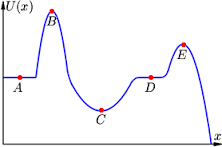 12. Identify where the greatest kinetic energy is located in the above picture.13. Use the same diagram above, where is the gravitational potential energy the greatest? DrawUnitsFormulaAlgebraSolveDrawUnitsFormulaAlgebraSolveDrawUnitsFormulaAlgebraSolveDrawUnitsFormulaAlgebraSolveDrawUnitsFormulaAlgebraSolveDrawUnits                   UnitsFormula and AlgebraSolveDrawUnits                   UnitsFormula and AlgebraSolve